
Europe Direct Soapbox Competition 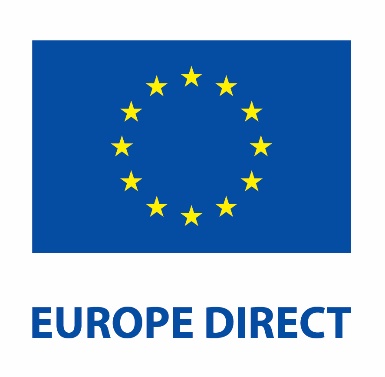 Application FormHow to apply Submit the form by email to your local Europe Direct. Contact details are available at www.europedirect.ie. Application FormEurope Direct: _________________________________Category:                           16 & under                                  17 & overName: ______________________________________________________________Age (if entering 16 & under category): ____________________________________Address: ____________________________________________________________Contact Telephone Number: ____________________________________________Email: _______________________________________________________________Applicant, please read and sign below:I have read the rules regarding the soapbox events and agree to abide by them.  Signature of applicant: ________________________________________________

Date: ______________________________________________________________Parent/ guardian, please read and sign below (for applicants under the age of 16):Each ED will run an online event where the regional winning video entries are played. All regional winning video entries will then be played in a separate online national event in December.  Please sign below to consent to your child taking part in the competition and your child’s video entry being played during both of these events.Parent/ guardian signature: _____________________________________Date: _____________________________________________Is Europe Listening to its Young People?